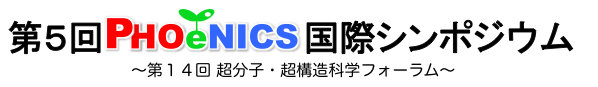 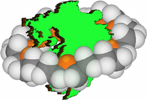 PHOENICS研究プロジェクト報告会、国際シンポジウム・交流会 参加申込書《申込方法》 　シンポジウムおよび交流会の参加申込は下記をご記入の上、Ｅ−ｍａｉｌまたはＦａｘで連絡先まで送信してください。《申込先》 	熊本県産業技術センター　材料・地域資源室　城崎智洋 宛	e-mail	: 	shirosaki@kumamoto-iri.jp　	Fax		: 	096-369-1938　	TEL		: 	096-368-2101《参加費》PHOENICS研究プロジェクト報告会、PHOENICS国際シンポジウム講演会：　無料　交流会		： 3,000円※ 交流会は熊本大学黒髪南キャンパス内のFORICO（食堂）で開催いたします。ふりがなお名前nameご所属affiliationE-mail電話番号Phone交流会Banquet　参加　　　不参加